Supplementary MaterialsSupplemental Figure 1. Flowchart of men included in the analysis of residential proximity to major roadways in relation to sperm characteristics our study. 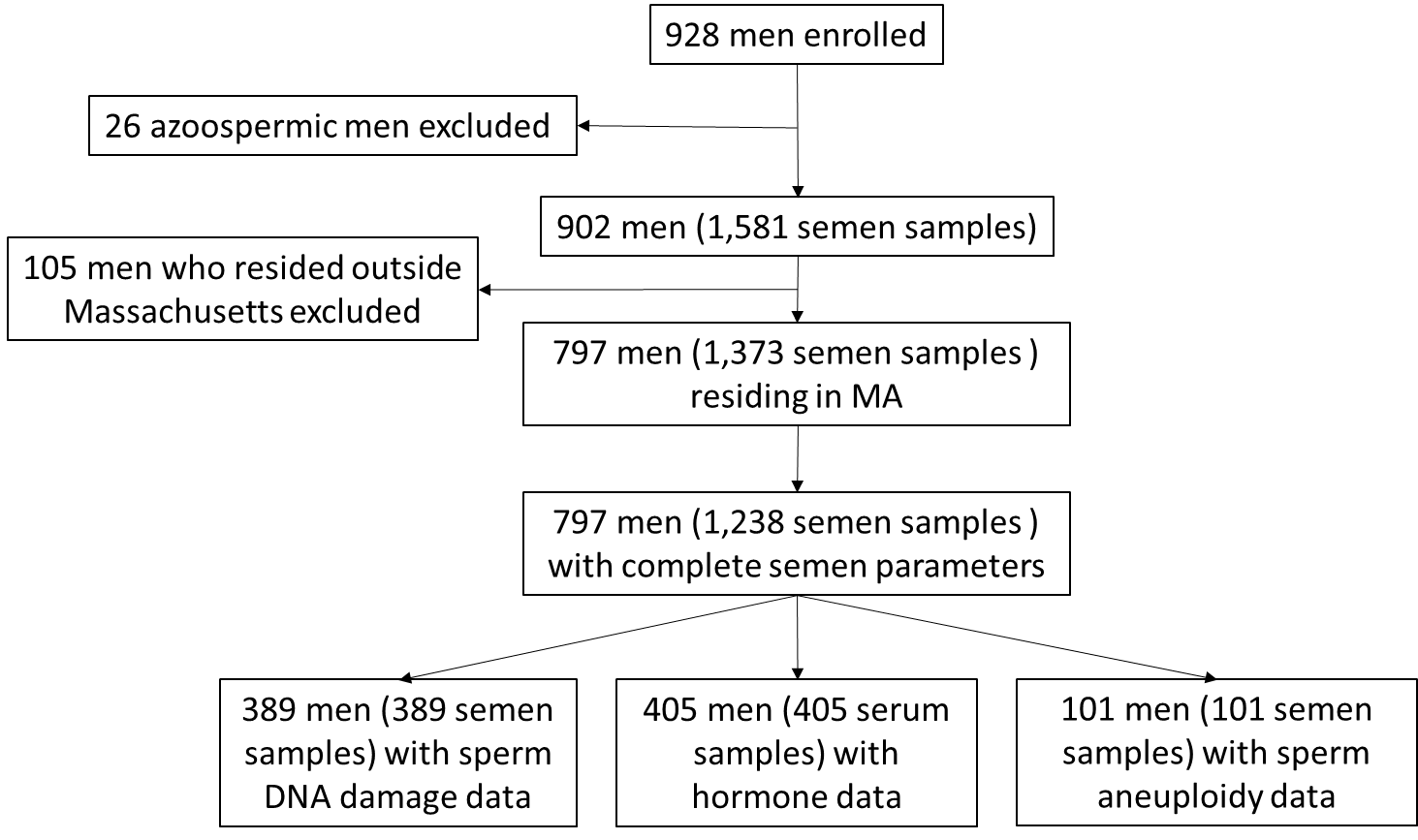 Supplementary Table 1: Differences in demographics and semen sample characteristics across categories of residential distance to major roadways among 797 men (1,238 semen samples) (2000-2015).Abbreviations: BMI; body mass index.  1 P-values are based on Chi-square test for categorical variables and Kruskal Wallis test for continuous variables. 2 Median family income in the past 12 months (in 2011 inflation-adjusted dollars) by tract from the American Community Survey 2007-2010 estimates.3 Groin injury, testes not always in scrotum, varicocele, testicular torsion, testicular injury, hernia, epididymitis, prostatitis and seminal vesicle infection4 Varicocelectomy, orchidopexy, hydrocelectomy, repair of hernia, urethera, or hypospadias, sympahthectomy or bladder neck surgery.5 N (%) is presented for categorical/binary variables and mean (SD) is presented for continuous variables Supplementary Table 2: Differences in proximity to major roads and baseline demographics characteristics between men with sperm DNA damage, hormone, and sperm aneuploidy data and who did not among the 797 men.Abbreviations: BMI; body mass index, mins; minutes.N (%) is presented for categorical/binary variables and mean (SD) is presented for continuous variables.P-values are based on Chi-square test for categorical variables and Kruskal Wallis test for continuous variables. Supplementary Table 3. Unadjusted associations between distance from residential address to nearest major roadway and semen parameters and serum reproductive hormone concentrations. Abbreviations: CI; confidence interval, m; meter, n; number, FSH; Follicle Stimulating Hormone, LH; Luteinizing Hormone, FAI ; Free Androgen Index, and SHBG; Sex hormone-binding globulin.1 Unadjusted means were estimated using linear mixed models for the semen quality parameters and linear regression models for the reproductive hormone concentrations. 2 All changes for hormones are presented as % change except for testosterone and SHBG as mean difference.Supplementary Table 4. Unadjusted associations between distance from residential address to nearest major roadway and sperm disomy parameters in 101 men (101 semen samples).Abbreviations: CI; confidence interval, m; meter, n; number of samples, P; p value.IRR: incidence rate of chromosol dismoy by distance categories compared to incidence in the reference category (≥400 m). Supplementary Table 5. Adjusted cross-sectional associations between distance from residential address to nearest major roadway and semen quality parameters among 797 men (797 semen samples).Abbreviations: CI; confidence interval, m; meter, and n; number.1 All models were adjusted for age, race, abstinence time, and census tract median income.Supplementary Table 6. Adjusted associations between distance from residential address to nearest major roadway and semen quality parameters and serum reproductive hormone concentrations in men with no history of reproductive diseases 1.Abbreviations: CI; confidence interval, m; meter, P; p value, n; number, FSH; Follicle Stimulating Hormone, LH; Luteinizing Hormone, FAI; Free Androgen Index, and SHBG; Sex hormone-binding globulin.1 Groin injury, testes not always in scrotum, varicocele, testicular torsion, testicular injury, hernia, epididymitis, prostatitis and seminal vesicle infection.2 Adjusted means were estimated using linear mixed models for the semen quality parameters and linear regression models for the reproductive hormone concentrations. All models were adjusted for age, race, abstinence time, and census tract median income.3 All changes for hormones are presented as % change except for testosterone and SHBG as mean difference.Categories of Distance to Major RoadwaysCategories of Distance to Major RoadwaysCategories of Distance to Major RoadwaysCategories of Distance to Major RoadwaysCategories of Distance to Major RoadwaysRange, m<50 m50-99 m100-199 m200-399 m≥400 mTotalNumber of men (%)244 (30)126 (16)185 (23)125 (16)117 (15)797 (100)p-value1Baseline CharacteristicsAge, years35.9 (5.62)36.6 (5.73)36.0 (4.79)36.9 (5.11)36.9 (4.92)36.3 (5.28)0.07BMI, kg/m227.7 (5.33)27.4 (3.99)27.9 (4.49)27.1 (4.29)28.0 (4.96)27.7 (4.73)0.55BMI categories, N (%)0.90<25 k/m271 (29.1)34 (27.0)48 (26.0)39 (31.2)33 (28.2)225 (28.2)25-29.9 k/m2117 (48.0)61 (48.4)86 (46.5)62 (49.6)54 (46.2)380 (47.7)≥30 k/m256 (23.0)31 (24.6)51 (27.6)24 (19.2)30 (25.6)192 (24.1)Race, N (%)0.02Caucasian199 (81.6)101 (80.2)168 (90.8)110 (88.0)107 (91.5)685 (86.0)African American11 (4.51)6 (4.76)4 (2.16)2 (1.60)4 (3.42)27 (3.39)Asian14 (5.74)8 (6.35)9 (4.86)10 (8.00)2 (1.71)43 (5.40)Other20 (8.20)11 (8.73)4 (2.16)3 (2.40)4 (3.42)42 (5.27)Census Tract Median Income2, $107,537 (48,759)96,995 (40,385)106,158 (43,054)102,150 (39,126)118,114 (33,859)106,258 (43,050)0.0002Education categories, N (%)0.04Less than college28 (11.5)24 (19.1)17 (9.19)10 (8.00)16 (13.7)95 (11.9)College degree125 (51.2)58 (46.0)88 (47.6)69 (55.2)69 (59.0)409 (51.3)Graduate degree91 (37.3)44 (34.9)80 (43.2)46 (36.8)32 (27.4)293 (36.8)Reproductive diseases, N (%)375 (30.7)38 (30.2)62 (33.5)40 (32.0)40 (34.2)255 (32.0)0.93Reproductive surgeries, N (%)420 (8.20)12 (9.52)27 (14.6)14 (11.2)9 (7.69)82 (10.3)0.21Current smoking, N (%)18 (7.38)10 (7.94)14 (7.57)7 (5.60)11 (9.40)60 (7.53)0.86Semen Sample Characteristics Number of specimens3542023102001721238Year of collection2007 (5)2008 (5)2008 (5)2007 (5)2006 (5)2007 (5)0.05Collected April through September, N (%)176 (49.7)105 (52.0)145 (46.8)101 (50.5)91 (52.9)618 (49.9)0.70Time between semen collection and analysis, mins23.8 (6.97)23.1 (4.98)22.5 (5.00)22.9 (5.54)23.0 (5.62)23.1 (5.81)0.14Sexual abstinence time0.006<2 days53 (15.0)48 (23.8)66 (21.3)29 (14.5)29 (16.9)225 (18.2)2-3 days144 (40.7)82 (40.6)114 (36.8)86 (43.0)61 (35.5)487 (39.3)3-4 days83 (23.5)41 (20.3)68 (21.9)35 (17.5)28 (16.3)255 (20.6)>4 days74 (20.9)31 (15.4)62 (20.0)50 (25.0)54 (31.4)271 (21.9)Baseline Characteristics N (%) or mean (SD) 1Men without hormones (n=392)Men with hormones(n=405 men)P-valueMen without sperm DNA damage (n=408)Men with sperm DNA damage (n=389)P-valueMen without sperm aneuploidy (n=696)Men with sperm aneuploidy (n=101)P-valueDistance to major roads, m197 (325)242 (364)0.28200 (338)241 (3540.20211 (329)282 (443)0.43Age, years36.4 (5.27)36.3 (5.29)0.9836.4 (5.19)36.3 (5.38)0.9836.4 (5.33)35.6 (4.88)0.21BMI, kg/m227.5 (4.45)27.9 (4.98)0.4227.5 (4.55)27.8 (4.91)0.7127.7 (4.80)27.4 (4.20)0.85BMI categories0.510.610.71<25 kg/m2117 (30)108 (27)120 (29)105 (29)195 (28)30 (30)25-29.9 kg/m2186 (47)194 (48)195 (48)185 (48)330 (47)50 (50)≥30 kg/m289 (23)103 (25)93 (23)99 (25)171 (25)21 (21)Race0.070.260.12Caucasian341 (87)344 (85)355 (87)330 (85)597 (86)88 (87)African American13 (3)14 (3)11 (3)16 (4)23 (3)4 (4)Asian25 (6)18 (4)25 (6)18 (5)42 (6)1 (1)Other13(3)29 (7)17 (4)25 (6)34 (5)8 (8)Census Tract Median Income, $104,607 (42,161)107,857 (43,886)0.21104,819 (40,683)107,768 (45,405)0.39106,694 (42,939)103,258 (43,904)0.29Education categories0.230.210.07    Less than college42 (11)53 (13)47 (12)48 (12)76 (11)19 (19)College degree195 (50)214 (53)199 (49)210 (54)362 (52)47 (47)Graduate degree155 (40)138 (34)162 (40)131 (34)258 (37)35 (35)Current smoking25 (6)35 (9)0.2328 (7)32 (8)0.4765 (8)4 (4)0.15Categories of Distance to Nearest Major RoadwayCategories of Distance to Nearest Major RoadwayCategories of Distance to Nearest Major RoadwayCategories of Distance to Nearest Major RoadwayCategories of Distance to Nearest Major RoadwayAdjusted means (95% CI)1<50 m50-99 m100-199 m200-399 m≥400 mP for trendAdjusted change per 500m increase (95% CI)2Semen Quality Parameters (n=797 men, 1238 samples)244 men / 354 semen samples126 men / 202 semen samples185 men / 310 semen samples125 men / 200 semen samples117 men / 172 semen samplesEjaculate Volume (mL)2.65 (2.47,2.84)2.49 (2.26,2.74)2.70 (2.50,2.93)2.66 (2.42,2.93)2.54 (2.30,2.81)0.660.01 (-5.35,5.71)Sperm Concentration (million/mL)59.2 (52.0,67.4)55.9 (46.7,66.9)58.4 (50.4,67.8)51.8 (43.2,62.0)73.3 (60.8,88.4)0.076.29 (-4.40,17.9)Total Sperm Count (million)156 (137,179)139 (115,167)158 (135,184)138 (114,166)186 (153,226)0.136.24 (-4.40,18.2)% Total Sperm Motility48.7 (46.0,51.5)45.3 (41.4,49.2)47.0 (43.8,50.1)48.3 (44.4,52.1)50.3 (46.3,54.3)0.271.21 (-1.03,3.45)% Progressive Sperm Motility29.4 (27.5,31.3)27.7 (25.1,30.3)27.9 (25.7,30.1)29.8 (27.2,32.5)30.4 (27.7,33.2)0.270.78 (-0.76,2.31)Motile Sperm Count (million)69.1 (57.5,83.0)54.8 (42.4,70.7)63.6 (51.5,78.4)55.3 (42.7,71.4)84.0 (64.4,110)0.168.60 (-6.29,25.6)% Normal Sperm Morphology7.53 (7.03,8.02)6.47 (5.78,7.15)6.44 (5.88,7.00)6.57 (5.89,7.26)6.93 (6.22,7.65)0.450.12 (-0.28,0.52)Morphologically Normal Sperm Count11.1 (9.43,13.0)8.87 (7.05,11.1)9.31 (7.71,11.2)8.5 (6.74,10.7)12.2 (9.65,15.3)0.367.63 (-4.40,21.2)Sperm DNA Damage (389 men/ 389 samples)123 men / 123 semen samples55 men / 55 semen samples80 men / 80 semen samples60 men / 60 semen samples71 men / 71 semen samplesSperm DNA Damage (n=389 men, 389 samples)Sperm DNA Damage (n=389 men, 389 samples)Comet Extent (μm)125(118, 132)127(117, 137)127(119, 135)130(121, 140)122(113, 130)0.52-1.21(-5.28, 3.05) Comet Tail DNA (%)29.5 (27.1,32.0)26.7 (23.6,30.3)28.9 (26.1,32.1)29.9 (26.5,33.7)28.3 (25.4,31.6)0.86-1.89 (-8.18,4.85) Comet Tail Distributed Moment (μm)57.0 (54.4,59.6)59.6 (55.7,63.5)57.9 (54.7,61.2)59.5 (55.7,63.2)56.5 (53.0,59.9)0.64-0.11 (-2.19,1.96) Comet Cells with high DNA damage (n)8 (6,10)10 (7,14)8 (6,11)10 (7,13)9 (7,12)0.720 (-14,16) Reproductive Hormones  (405 men/ 405 samples)129 men / 129 serum samples58 men / 58 serum samples83 men / 83 serum samples62 men / 62 serum samples73 men / 73 serum samplesEstradiol, pg/mL26.7 (24.5,29.1)30.3 (26.7,34.5)24.3 (21.8,27.1)26.9 (23.8,30.5)26.7 (23.8,30.0)0.86-1.52 (-7.92,5.32) Testosterone, ng/dL436 (-412, 460)478 (-443,514)385 (-355, 415)410 (-375, 444)417 (-385, 449)0.22-3.39 (-22.2,15.4) FAI54.9 (51.6,58.5)51.4 (46.8,56.4)52.7 (48.8,57.0)51.8 (47.3,56.7)55.7 (51.2,60.5)0.593.30 (-1.59,8.43) SHBG, nmol/L28.2 (26.2,30.2)32.8 (29.8,35.8)26.3 (23.8,28.8)28.5 (25.6,31.4)26.9 (24.3,29.6)0.22-1.02 (-2.59,0.55) FSH, IU/L7.17 (6.56,7.84)7.67 (6.71,8.77)8.16 (7.30,9.13)8.05 (7.08,9.16)7.33 (6.50,8.25)0.99-0.22 (-6.92,6.97) LH, IU/L9.49 (8.75,10.3)10.7 (9.45,12.04)9.39 (8.48,10.4)9.61 (8.54,10.8)9.44 (8.47,10.5)0.650.16 (-5.96,6.68) T/ LH Ratio1.48 (1.37,1.61)1.48 (1.31,1.67)1.36 (1.22,1.50)1.40 (1.24,1.57)1.47 (1.31,1.64)0.95-0.12 (-6.29,6.45) Inhibin-B, pg/mL162 (-149,175)155 (-138, 175)146 (-132, 162)134 (-119, 150)159 (-143, 177)0.821.94 (-4.28,8.57) Prolactin, ng/mL11.8 (10.9,12.8)11.5 (10.2,13.0)11.5 (10.4,12.7)10.4 (9.30,11.7)12.1 (10.9,13.5)0.78-0.86 (-6.83,5.49)  Distance to Nearest Major Roadway  Distance to Nearest Major Roadway  Distance to Nearest Major Roadway  Distance to Nearest Major Roadway  Distance to Nearest Major Roadway  Distance to Nearest Major Roadway  Distance to Nearest Major Roadway Unadjusted IRR of chromosol disomy (95% CI) 101 men/ 101 samples<50 m,n=2950-99 m,n=19100-199 m,n=21200-399 m, n=10≥400 m, n=22P for trendUnadjusted IRR of chromosol disomy per 500 m increase XX181.17 (0.65, 2.09)1.41 (0.74, 2.68)0.96 (0.46, 1.99)1.64 (0.82, 3.29)Ref0.580.86 (0.67, 1.10) YY180.88 (0.60, 1.29)0.87 (0.55, 1.37)1.18 (0.77, 1.80)1.39 (0.89, 2.18)Ref0.511.02 (0.89, 1.17)  XY180.63 (0.34, 1.15)0.80 (0.41, 1.55)0.83 (0.42, 1.64)0.42 (0.16, 1.12)Ref0.191.06 (0.85, 1.31) Total disomy0.83 (0.56, 1.24)0.97 (0.62, 1.53)0.98 (0.62, 1.56)1.00 (0.60, 1.68)Ref0.471.00 (0.86, 1.16) Categories of Distance to Nearest Major RoadwayCategories of Distance to Nearest Major RoadwayCategories of Distance to Nearest Major RoadwayCategories of Distance to Nearest Major RoadwayCategories of Distance to Nearest Major RoadwayAdjusted means (95% CI)1<50 m50-99 m100-199 m200-399 m≥400 mP for trendAdjusted change per 500m increase (95% CI)2 Semen Quality Parameters (n=797 men, 797 semen samples) Semen Quality Parameters (n=797 men, 797 semen samples) Semen Quality Parameters (n=797 men, 797 semen samples) Semen Quality Parameters (n=797 men, 797 semen samples) Semen Quality Parameters (n=797 men, 797 semen samples) Semen Quality Parameters (n=797 men, 797 semen samples) Semen Quality Parameters (n=797 men, 797 semen samples)Ejaculate Volume (mL)2.61(2.43, 2.81)2.57(2.33, 2.83)2.67(2.47, 2.89)2.69(2.44, 2.97)2.46(2.22, 2.72)0.36-1.55(-6.81, 4.01) Sperm Concentration (million/mL)59.0(51.4, 67.8)57.3(47.7, 69.0)57.7(49.5, 67.2)50.5(41.9, 61.0)68.3(56.2, 83.0)0.284.21(-6.28, 15.86) Total Sperm Count (million)154(134, 178)147(122, 178)154(132, 180)136(112, 165)168(138, 205)0.552.59(-7.92, 14.31) % Total Sperm Motility48.7(45.7, 51.8)46.3(42.2, 50.3)46.8(43.4, 50.1)48.8(44.7, 53.0)49.8(45.6, 54.1)0.411.06(-1.26, 3.37) % Progressive Sperm Motility29.6(27.4, 31.7)28.5(25.7, 31.3)28.1(25.7, 30.4)30.1(27.3, 33.0)29.9(26.9, 32.9)0.570.57(-1.04, 2.18) Motile Sperm Count (million)68.3(56.3, 82.8)59.5(46.1, 76.9)62.7(50.7, 77.5)56.7(43.6, 73.6)76.0(58.0, 99.6)0.464.92(-9.42, 21.53) % Normal Sperm Morphology7.46(6.91, 8.01)6.33(5.6, 7.06)6.54(5.94, 7.15)6.55(5.81, 7.30)6.97(6.20, 7.74)0.630.21(-0.21, 0.63) Morphologically Normal Sperm Count11.8(10.1, 13.9)10.2(8.24, 12.5)10.2(8.58, 12.2)9.39(7.57, 11.6)12.0(9.60, 14.9)0.824.97(-6.95, 18.41) Categories of Distance to Nearest Major RoadwayCategories of Distance to Nearest Major RoadwayCategories of Distance to Nearest Major RoadwayCategories of Distance to Nearest Major RoadwayCategories of Distance to Nearest Major RoadwaySemen Quality Parameters <50 m50-99 m100-199 m200-399 m≥400 mP for trendAdjusted change per 500m increase (95% CI)2 (542 men/ 885 samples)169 men / 254 semen samples88 men / 149 semen samples123 men / 215 semen samples85 men / 141 semen samples77 men / 126 semen samplesEjaculate Volume (mL)2.66(2.45, 2.89) 2.45(2.19, 2.74) 2.6(2.37, 2.86) 2.54(2.26, 2.85) 2.55(2.25, 2.88) 0.701.06(-5.82, 8.65) Sperm Concentration (million/mL)57.7(50.1, 66.6) 55.5(45.6, 67.6) 64.8(54.9, 76.4) 53.5(43.9, 65.3) 70.3(56.8, 86.9) 0.181.41(-10.42, 15.08) Total Sperm Count (million)153(132, 178) 136(111, 167) 169(142, 200) 136(111, 167) 178(143, 222) 0.302.38(-9.97, 16.65) % Total Sperm Motility47.6(44.3, 50.9)43.4(38.9, 47.9)49.3(45.5, 53.1)49.6(45, 54.2)48(43.1, 52.9)0.560.4(-2.5, 3.3) % Progressive Sperm Motility29(26.7, 31.2)25.9(22.8, 28.9)29.4(26.8, 32)30.8(27.7, 33.9)28.4(25.1, 31.8)0.750.28(-1.69, 2.24) Motile Sperm Count (million)67.5(54.9, 83)50.8(38.2, 67.5)72.4(57, 92)56.3(42.1, 75.1)75.6(55.6, 103)0.461.51(-15.21, 21.53) % Normal Sperm Morphology7.74(7.15, 8.33) 6.4(5.59, 7.2) 6.79(6.11, 7.47) 6.92(6.1, 7.74) 6.95(6.07, 7.83) 0.38-0.15(-0.67, 0.37) Morphologically Normal Sperm Count11.1(9.26, 13.4) 8.65(6.65, 11.2) 10.5(8.47, 13.0) 8.77(6.72, 11.4) 11.8(8.97, 15.5) 0.751.01(-13.06, 17.23) Sperm DNA Damage (234 men/ 234 samples)70 men / 70 semen samples34 men / 34 semen samples49 men / 49 semen samples40 men / 40 semen samples41 men / 41 semen samplesComet Extent (μm)126(116, 138)133(119, 150)123(111, 135)134(120, 150)120(108, 134)0.41-3.71(-9.79, 2.78) Comet Tail DNA (%)30.3(26.4, 34.7)27.7(23.2, 33.2)26.1(22.4, 30.3)28.1(23.7, 33.4)25.3(21.5, 29.9)0.12-10.1(-18.7, -0.54) Comet Tail Distributed Moment (μm)56.8(52.5, 61)60.9(55.3, 66.5)56.8(52.1, 61.5)60.1(54.8, 65.4)55.4(50.3, 60.5)0.50-1.24(-4.39, 1.91) Comet Cells with high DNA damage (n)7(4, 10)11(7, 17)7(4, 10)8(5, 13)8(5, 12)0.930(-25.9, 28.4)  Reproductive Hormones (247 men/ 247 samples)78 men / 78 serum samples37 men / 37 serum samples51 men / 51 serum samples38 men / 38 serum samples43 men / 43 serum samplesEstradiol, pg/mL26.9(23.1, 31.5)29(24, 35.1)26.3(22.3, 31.1)25.8(21.2, 31.3)28.1(23.4, 33.7)0.83-3.68(-13.64, 7.44) Testosterone, ng/dL444(405, 483)485(437, 533)371(329, 414)400 (351, 449)405(359, 451)0.09-21.16(-49.7, 7.34) FAI53.1(47.6, 59.1)51.4(45, 58.8)54.1(48.2, 60.9)51.6(45, 59.2)54.2(47.7, 61.6)0.751(-6.43, 9.02) SHBG, nmol/L29.3(26, 32.6)33.4(29.4, 37.5)24.5(21, 28.1)27.7(23.5, 31.9)26.2(22.3, 30.1)0.09-1.93(-4.32, 0.45) FSH, IU/L6.13(5.26, 7.14)6.59(5.46, 7.95)6.77(5.75, 7.98)7(5.78, 8.48)6.36(5.32, 7.61)0.832.63(-7.83, 14.27) LH, IU/L9.53(8.27, 11.0)10(8.36, 11.85)9.17(7.86, 10.69)9.73(8.14, 11.6)10.2(8.65, 12.1)0.425.7(-4.36, 16.81) T/ LH Ratio1.54(1.34, 1.78)1.65(1.39, 1.97)1.35(1.16, 1.57)1.36(1.14, 1.63)1.32(1.12, 1.56)0.05-9.63(-18.3, -0.07) Inhibin-B, pg/mL181(158, 207)175(149, 207)172(149, 199)147(124, 175)168(143, 197)0.30-3.62(-12.47, 6.13) Prolactin, ng/mL10.8(9.3, 12.4)10.1(8.4, 12)11.4(9.8, 13.4)10.2(8.5, 12.3)12(10.1, 14.2)0.221.35(-8.52, 12.29) 